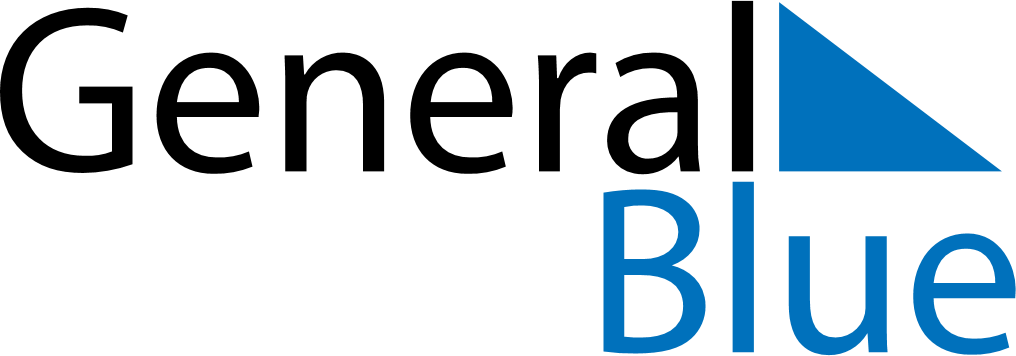 Daily Planner July 15, 2024 - July 21, 2024Daily Planner July 15, 2024 - July 21, 2024Daily Planner July 15, 2024 - July 21, 2024Daily Planner July 15, 2024 - July 21, 2024Daily Planner July 15, 2024 - July 21, 2024Daily Planner July 15, 2024 - July 21, 2024Daily Planner July 15, 2024 - July 21, 2024Daily Planner MondayJul 15TuesdayJul 16WednesdayJul 17ThursdayJul 18FridayJul 19 SaturdayJul 20 SundayJul 21MorningAfternoonEvening